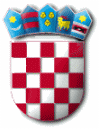 Na temelju članka 23. Zakona o službenicima i namještenicima u lokalnoj i područnoj (regionalnoj) samoupravi („Narodne novine“ broj 86/08, 61/11 i 4/18) Povjerenstvo za provedbu postupka javnog natječaja za prijam u službu vježbenika višeg stručnog suradnika za društvene djelatnosti u Jedinstvenom upravnom odjelu Općine Punat – 1 izvršitelj/ca objavljuje RANG – LISTU kandidata nakon prethodne provjere znanja i sposobnosti(pisanog testiranja) i intervjua	Po dovršetku postupka testiranja i intervjua Povjerenstvo je izvršilo zbrajanje rezultata pisanog testa i intervjua, temeljem čega se utvrđuje sljedeća rang lista:	 Predsjednica Povjerenstva	     Vesna Žic, dipl.oec.,v.r.R E P U B L I K A   H R V A T S K APRIMORSKO – GORANSKA ŽUPANIJAOPĆINA PUNATPovjerenstvo za provedbu postupka javnog natječajaKLASA:112-06/18-01/1URBROJ:2142-02-03/3-18-10Punat, 9. srpnja 2018. godineRedni brojKandidatTestIntervjuUkupno bodovaD. M. Ž.15/205/1020/30L. O.19/208/1027/30